Опыт использования материалов периодической печати на уроках внеклассного чтения и внеклассных занятиях по русскому языкуКнышук Татьяна Владимировна,Школа всегда была местом, где не только обучали, но и воспитывали. Выпускник за 11 лет обучения проходит самую настоящую духовно-нравственную школу воспитания, формируется как личность и гражданин своего государства. В педагогике известно довольно много «инструментов» воспитания, одним из которых является внеклассная работа. Именно во внеурочное время, при «свободном» общении ученика и учителя возникает та благоприятная ситуация, которая и позволит в полной мере воздействовать  на личность обучаемого. Что же такое внеклассное чтение и внеклассная работа по русскому языку? Какой она должна быть?Точное определение этим понятиям дает Львов : « внеклассная работа по русскому языку – целенаправленные, организуемые на добровольных началах, на основе познавательных интересов учащихся языковые занятия с ними, выходящие за рамки уроков, а иногда за рамки программы, с целью углубления знаний, умений, укреплению навыков, развития способностей и общественной активности детей» [1: С. 29]; « внеклассное чтение – организованное школой, библиотеками, родителями самостоятельное чтение книг, журналов и других изданий, не предусмотренных программой»[1:С. 29]. Выделяют следующие виды работы:  - кружки; - встречи с писателями, работниками библиотек, литературоведами, лингвистами; - олимпиады и конкурсы; - школьные газеты и журналы; - конференции; - внеклассные часы и т.д.Тематика внеклассных занятий разнообразна и зависти от пожеланий педагога. Это могут быть сведения, дополняющие какую-либо тему по программе, или уроки  нестандартной формы проведения (КВН, интеллектуальные игры по теме, викторины и т.д.) и другое. Главным отличием этих занятий является их «свобода» (нет привязанности к программе и форме обучения). Учащиеся не только получают новую информацию, но и учатся работать вместе, самостоятельно искать информацию и, что очень важно, возможность «всегда ответить». Использование таких форм обучения и воспитания не только классным руководителем, но и учителем-предметником позволит решить ряд проблем:1)дополнительное время для занятия;2) повышение интереса к своему предмету;3) раскрытие потенциала каждого ребенка;4)возможность попробовать разные формы обучения.	В данной статье мы хотим предоставить полученный опыт использования материалов печатных СМИ (а именно молодежных журналов) на уроках внеклассного чтения по русскому языку.  Обращение к публицистике не случайно. Именно овладение публицистическим стилем необходимо выпускнику для написания последнего задания (С) на экзамене (ОГЭ и ЕГЭ). Но не только этот критерий нас интересовал. Главной особенностью данного стиля является его функция воздействия. Материал, передаваемый автором читателям должен не только информировать, но и убедить. Публицист – это не просто зритель и писец действительности, он оратор и творец. Он создает образ и убеждает нас в его правоте. Поэтому умение владеть публицистическим стилем даст учащимся не только возможность сдать экзамены, но и сформирует умение мыслить и рассуждать самостоятельно, аргументировать свою точку зрения и доказывать её.	Представленный нами опыт, является проектом, который был реализован в серии уроков . Главными целями проекта было закрепление учащимися знаний по теме «Публицистический стиль» на примере журналов и газет для подростков, и формирование у них читательского вкуса. На первом этапе учителем был проведен опрос, в котором приняли участие учащиеся 7 класса. Им были предложены следующие вопросы: -  какие журналы выписывают в вашей семье; - какие журналы вы читаете в библиотеке; - какие материалы читаете в журнале; - о каких материалах хотели бы услышать на уроках внеклассного чтения.Анализ анкет помог определить конкретный материал для беседы и издания. 	Следующий этап – подготовка материалов. Учитель разбил семиклассников по группам, учитывая их интересы, и дал план работы.  Каждая группа должна была прочитать и проанализировать журнал по следующим пунктам:1. Издатель и год издания;2. Выход и тираж;3. Рубрики и разделы;4. Какие материалы показались вам интересными.При подготовке учащиеся обсуждают, какие из прочитанных произведений рекомендовать всему классу, намечают докладчиков определяют продолжительность и порядок выступлений, при этом готовящий ту или иную информацию для обзора, должен обосновать ценность рекомендуемого материала и актуальность темы. На эту работу учащиеся получили неделю. В течение этого времени учитель выступал в роли тьютора. Он помогал и редактировал материалы.	Третий этап работы – это непосредственно сама презентация журналов. Выступление каждой группы сопровождается представлением журнала (или печатного, или электронного вида). Приведем, как пример, работу одной группы. Учащиеся взяли для анализа литературный журнал «Мы». Работа выполнена в виде интервью  с главным редактором и оформлена в презентацию (см.презентацию).Слайд 1                                                Слайд 2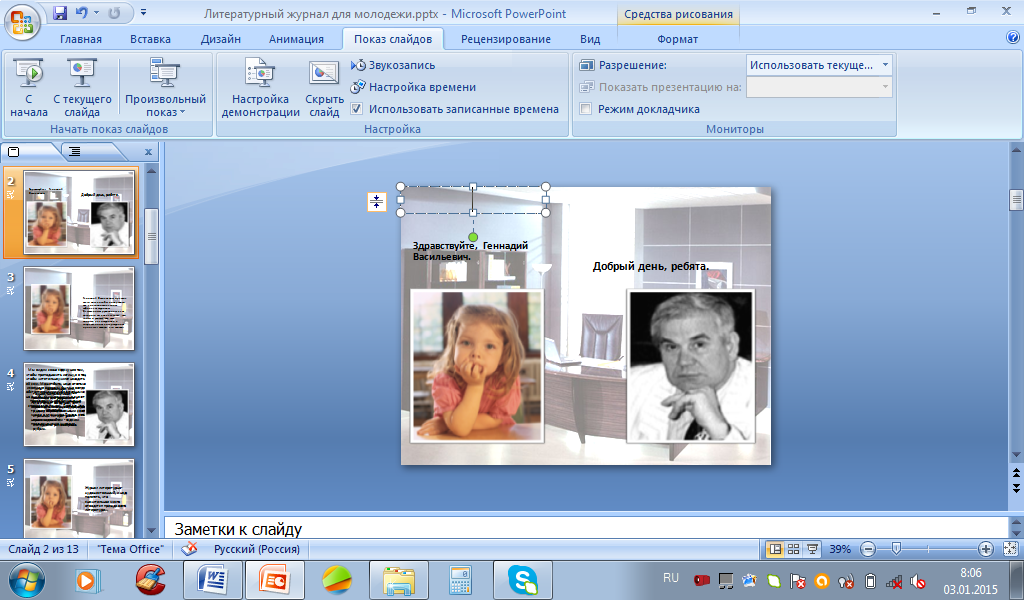 Слайд 3                                               Слайд 4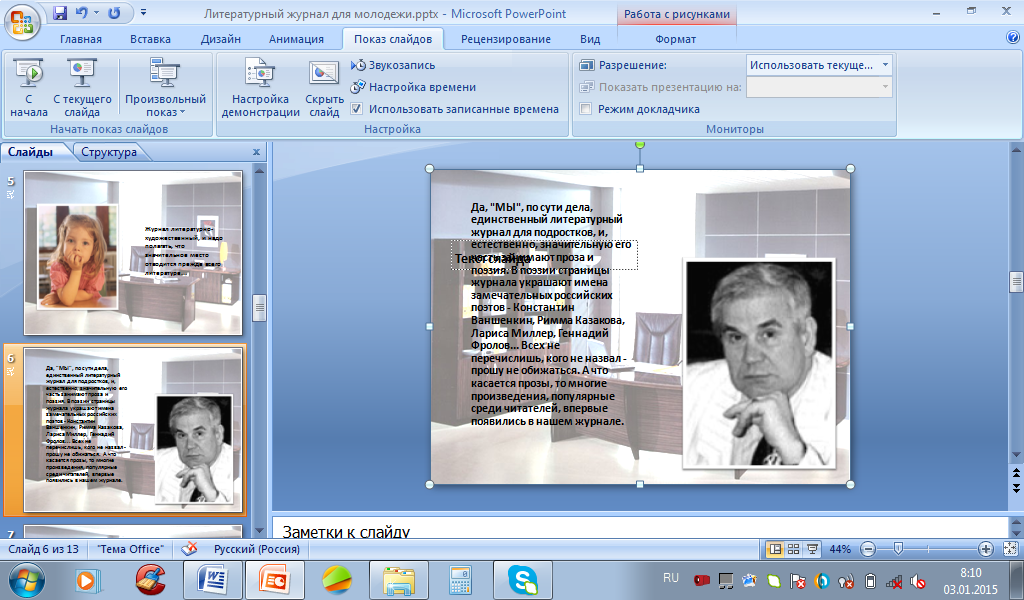 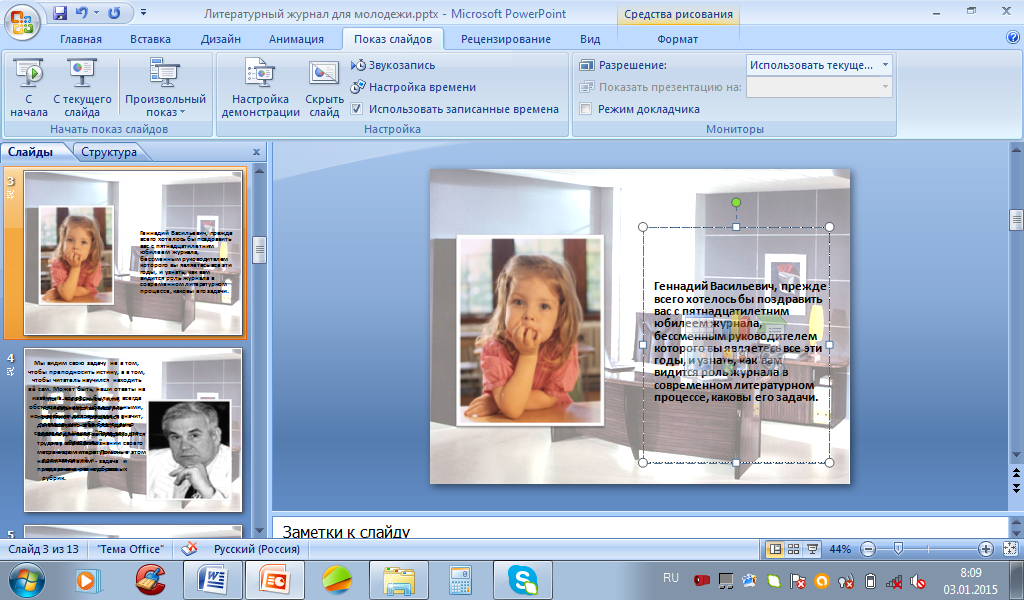 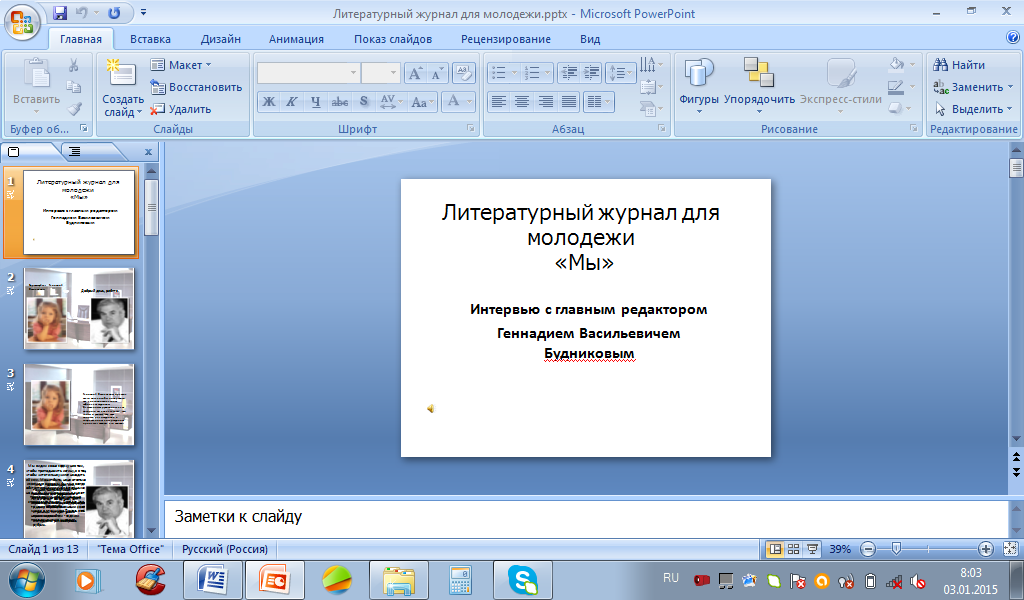 Слайд 5                                                          Слайд 6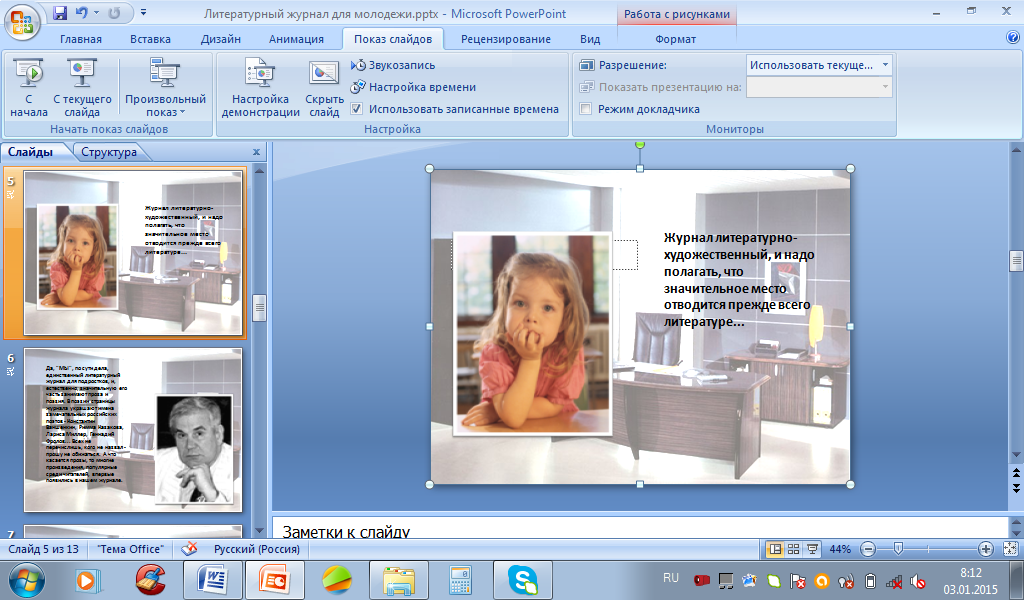 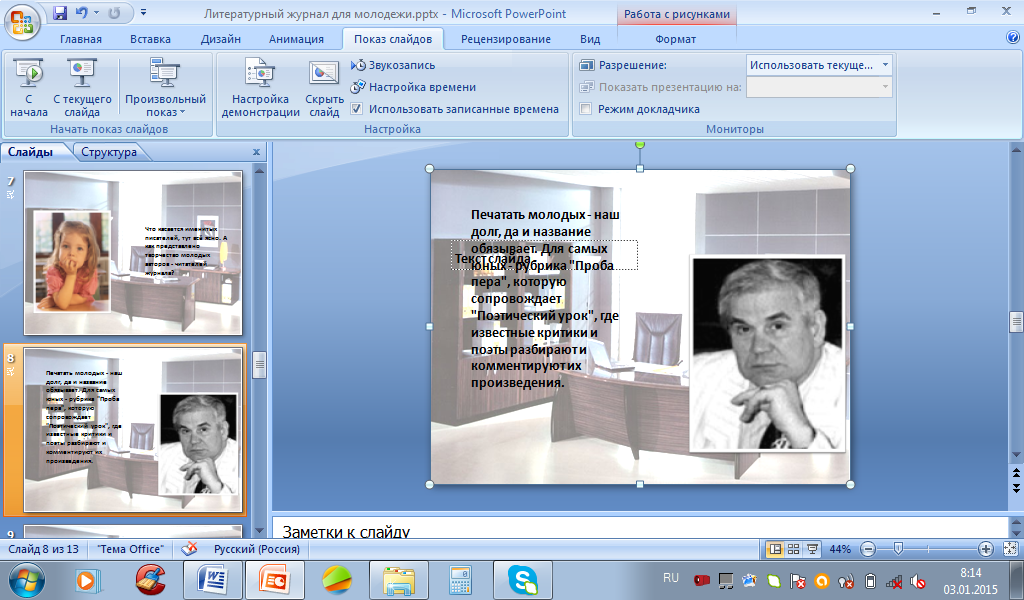 	Формы работы могут быть разнообразными: подготовленный рассказ, публичное выступление, разыгрывание одного дня работы журнала, рецензия, интервью и т.д. Важно, чтобы школьники в ходе уроков внеклассного чтения уяснили характер различных журналов, их структуру, направленность.	Следует отметить, что такая работа не должна «остаться» только в данном классном часе, а материалы и знания, полученные в ходе работы из журналов,  нашли практическое применение и на других уроках русского языка. Предполагается также постоянство этой работы:  привлечение периодической печати к обзорным занятиям, информация о содержании интересных статей через стенгазеты, выставки журналов.	Таким образом, работа с материалами периодической печати даст не только необходимые знания, умения и навыки, но и усилит воспитательное воздействие современной литературы на учащихся.Литература1. Львов М.Р. Словарь-справочник по методике преподавания русского языка: Пособие для студентов педагогических вузов и колледжей. -М.: Издательский центр «Академия»; Высшая школа, 1999.